Sammanfattning av Kvartalsfika #1 2016
2016-02-29 kl 19 i Örbyhus skolmatsalTema: Infrastruktur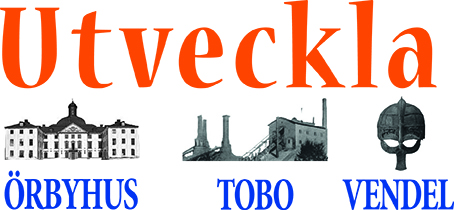 OBS – följande är en återgivning av vad som sagts, inte något som kan användas för direkta citat. Har någon deltagare synpunkter på något som borde ändras i texten, maila utvecklaotv@gmail.com.24 närvarande, varav 6 politiker: Jonas Nyberg (s), ordf. samhällsbyggnadsutskottetAnette Pettersson (s) Brita Kajrup (mp)Rose-Marie Nejdling (mp)Lotta Carlberg (c)Sara Sjödal (c) 2 inbjudna gäster: Thomas Kihlström, verksamhetschef Tierps energi och miljö AB (TEMAB)Kjell-Åke Ederyd, kommunpolisThomas Kihlström Fråga: Hur gör man en felanmälan på gator och vägar?
Svar: På www.tierp.se . Frågan kommer ner till handläggare.Fråga: Om man inte har dator, hur gör man då?
 Svar: Ring. Ca 700 skriftliga felanmälningar per år. 2 stycken arbetar med felanmälningar. TEMAB hinner inte kontrollera allting, utan är beroende av felanmälningar. Gör stötvis insatser.Belysning – om det kommer en felanmälning på lampa skjuter man på åtgärd till regelbunden rondering.Största bekymren – där det sker flest felanmälningar – är trappan och gångtunneln i Örbyhus samt trappan i Tierp (vilket egentligen är Trafikverkets). Tierps uppdrag är att sanda tunneln och göra den ren, vilket är ett övermäktigt uppdrag. Har fört dialog med Trafikverket under 3 års tid och nu händer det grejer.  Snöröjning – normalt 200-250 felanmälningar per år.  I år ca 50 stycken. Lade ut på Peab, men kommunen som styr när det ska snöröjas osv.  Beslut tagit 2007 i KF att fastighetsägare efter bostadsgata ska sanda utrymmen, finns sand att hämta ut gratis. Kihlström efterfrågar förslag från närvarande: Hur få folk att sanda? Svar: Kan förmedla information via Utveckla ÖTV till exempel. En närvarande uttrycker att det är svårt som privatperson att veta vad som förväntas av en och orka/hinna - borde finnas firmor som kan hjälpa en.Jonas NybergTierps energi och miljö AB bildades 1 januari 2016, efter ett antal beslut i KF.  Hos moderbolaget ligger VA och renhållning. Bolaget bildades för att kunna samordna och nyttja resurserna på effektivare sätt. För Gata/park ingår att utföra uppdrag, kommunen äger parker, gator osv. Dotterbolag till TEMAB är Tierps fjärrvärme.  Jonas understryker vikten av samarbete mellan föreningsliv och det lokala. Centrumutvecklingen i Örbyhus som gott exempel, skett i samarbete med Företagarföreningen. Om att genomföra projekt tillsammans Det tar lång tid att genomföra projekt, från idé till genomförande. Idé och utvecklingsgruppen Karlholm-Västland gjorde mycket själv med Kvarntorget – gestaltning, projektering osv. Frivilligt arbete med genomförande, stenläggning bla. Örbyhus torgÖrbyhus torg var ett samarbete med Företagarföreningen: Kommunen gav ett blankt blad och en budget. Belysningen vid återvinningen i Örbyhus ska åtgärdas senast 2017. Kommunen prioriterar stolpbyten (rost) idag, pga säkerhetrisken – därför det tagit tid att åtgärda vid återvinningen. Kommunen har inte ansvar för containrarna, upplåter plats. StationsområdenÖrbyhus station: Fokus på funktion, tillgänglighet och estetisk attraktivitet. Pengar från kommun, regionförbund mm. Projekteras 2016, verkställs 2017. Tobo station: Planerar cykelparkering med tak och parkering på andra sidan bron. Övervakningskameror på stationer: Länsstyrelsens ansvar.CykelplanCykel/gångväg mot Örbyhus slott: 100 meter gång/cykelväg kostar 250 000 kr per 100 meter. Innebär ca 6 miljoner, 7 miljoner inklusive belysning. Har dialog med Trafikverkets, de kan anses som ansvariga eftersom Slottsvägen är statlig väg. Sträckan är med på länstransportplan med tidsplan 7-8 år. Cykel/gångväg mot Upplanda och Gyllby: Sökte medfinansiering, men fick nej. Vill bygga, men kommunen väljer att prioritera farligare vägar först, tex väg 76 i Skärplinge. Cykel/gångväg mellan Tobo/Örbyhus: Ska rustas och få parkbänkar. Bussförbindelser från Upplanda till UpptågetLandstingsansvar via Kollektivtrafiknämnden. Kommunen har samråd med nämnden, kan trycka på.FiberI tätorter ska det byggas och finansieras av kunder utan subventioner. Utanför tätort kan fiberföreningar ansöka om bidrag, Vendelfiber är ett exempel. Planen för Örbyhus Tobo är att gemensamt kartlägga intresse och välja en operatör (de flesta verkar välja IP Only) så att så många som möjligt kan ansluta och skapa dominoeffekt mellan byar, från Örbyhus tätort mot Upplanda, Gyllby osv.  Finns facebookgrupp ”Fiber kring Örbyhus och Tobo” för att samla intresset. 